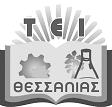 ΤΕΧΝΟΛΟΓΙΚΟ ΕΚΠΑΙΔΕΥΤΙΚΟ ΙΔΡΥΜΑ (Τ.Ε.Ι.)                                 ΘΕΣΣΑΛΙΑΣΣΧΟΛΗ ΕΠΑΓΓΕΛΜΑΤΩΝ ΥΓΕΙΑΣ ΚΑΙ ΠΡΟΝΟΙΑΣ_______________________________________________________________________________________ΠΡΟΣΚΛΗΣΗ_______________________________________________________________________________________Ο Διευθυντής της ΣΕΥΠ, Καθηγητής κ. Παναγιώτης Πλαγεράς, προσκαλεί όλα τα μέλη της εκπαιδευτικής κοινότητας της Σχολής στα επίσημα εγκαίνια του νέου κτιρίου της Σχολής Επαγγελμάτων Υγείας & Πρόνοιας, που θα πραγματοποιηθούν την Τετάρτη 14/12/2016 και ώρα 12:00 μεσημβρινή στο μεγάλο Αμφιθέατρο του ΤΕΙ/Θ.Η παρουσία σας θα μας τιμήσει ιδιαίτερα.Ο ΔΙΕΥΘΥΝΤΗΣ ΤΗΣ ΣΧΟΛΗΣΠΛΑΓΕΡΑΣ ΠΑΝΑΓΙΩΤΗΣΚΑΘΗΓΗΤΗΣ